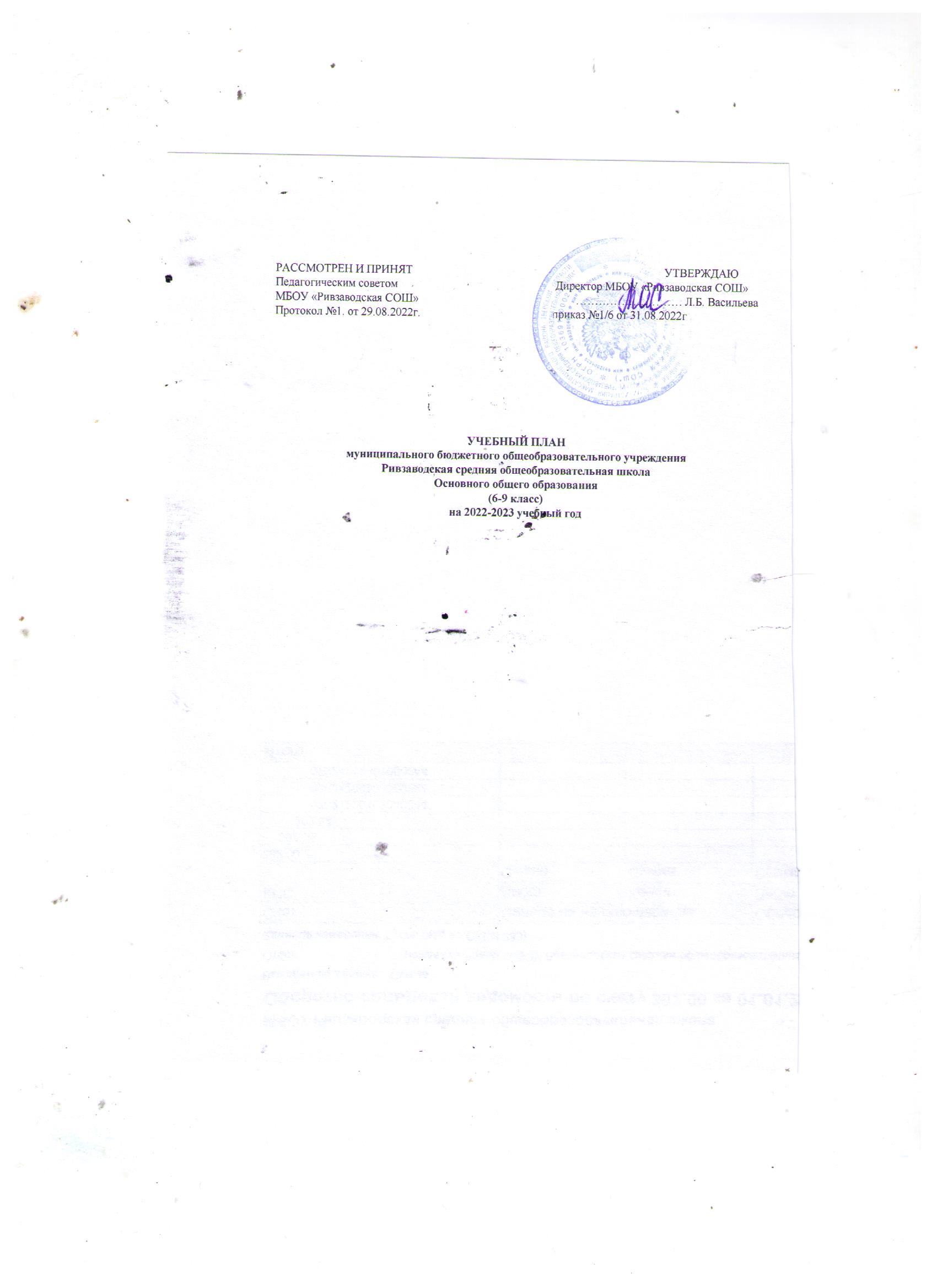 Учебный план (годовой)МБОУ «РИВЗАВОДСКАЯ СОШ»на 2022-2023 учебный годУчебный план (недельный)МБОУ «РИВЗАВОДСКАЯ СОШ»на 2022-2023 учебный годПояснительная запискак учебному плану для 5-9 классов муниципального бюджетного общеобразовательного учрежденияРивзаводская  средняя общеобразовательная школа 2022-2023 учебный год  Настоящий учебный план разработан в соответствии с :1. Федеральный закон РФ от 29.12.2012 № 273-ФЗ «Об образовании в Российской Федерации» (с изменениями и дополнениями на 2015 год). 2. Приказ Министерства образования и науки Российской Федерации от 30.08.2013 № 1015 «Об утверждении порядка организации и осуществления образовательной деятельности по основным общеобразовательным программам начального общего, основного общего и среднего общего образования». 3.Постановление Главного государственного санитарного врача Российской Федерации от 29.12.2010 № 189 «Об утверждении СанПиН 2.4.2.2821-10 «Санитарно- эпидемиологические требования к условиям и организации обучения в общеобразовательных учреждениях». 4. Приказ Министерства образования и науки Российской Федерации от 17.12.2010 № 1897 «Об утверждении федерального государственного образовательного стандарта основного общего образования». 5. Письмо Министерства образования и науки Российской Федерации от 19.04.2011 № 03-255 «О введении федерального государственного образовательного стандарта основного общего образования». 6. Приказ Министерства образования и науки Российской Федерации от 29.12.2014 № 1644 «О внесении изменений в приказ Министерства образования и науки Российской Федерации от 17 декабря 2010 г. № 1897 «Об утверждении федерального государственного образовательного стандарта основного общего образования». 7. Приказ Министерства образования и науки Российской Федерации от 31.12.2015 № 1577 «О внесении изменений в федеральный государственный образовательный стандарт основного общего образования, утвержденный приказом Министерства образования и науки Российской Федерации от 17 декабря 2010 г. № 1897». 8. Приказ Министерства образования и науки Российской Федерации от 26.12.2010 № 21-06 «Об утверждении федеральных требований к образовательным учреждениям в части охраны здоровья обучающихся, воспитанников».9. Письмо Министерства образования и науки Российской Федерации от 25.05.2015 № 08-761 «Об изучении предметных областей: «Основы религиозных культур и светской этики и «Основы духовно-нравственной культуры народов России». 10. Приказ Министерства образования и науки Российской Федерации от 31.03.2014 № 253 «Об утверждении Федерального перечня учебников, рекомендуемых к использованию при реализации имеющих государственную аккредитацию образовательных программ начального общего, основного общего, среднего общего образования». 11. Приказ Министерства образования и науки Российской Федерации от 26.01.2014 г. № 38 «О внесении изменений в федеральный перечень учебников, рекомендуемых к использованию при реализации имеющих государственную аккредитацию образовательных программ начального общего, основного общего, среднего общего образования, утвержденный приказом Министерства образования и науки Российской Федерации от 31.03.2014 г. № 253». 12.Письмо Министерства образования и науки Российской Федерации от 29.04.2014 № 08-548 «О федеральном перечне учебников». 13. Письмо Министерства образования и науки Российской Федерации от 12.05.2011 № 03-296 «Об организации внеурочной деятельности при введении федерального государственного образовательного стандарта общего образования». 14. Примерная основная образовательная программа основного общего образования. fgosreestr.ru.Согласно п. 22 ст. 2 Федерального закона № 273-ФЗ, учебный план является частью образовательной программы и определяет перечень, трудоемкость, последовательность и распределение по периодам обучения учебных предметов, курсов, дисциплин (модулей), практики, иных видов учебной деятельности, формы промежуточной аттестации обучающихся.Учебный план основного общего образования обеспечивает введение в действие и реализацию требований ФГОС ООО, определяет общий объем нагрузки и максимальный объем аудиторной нагрузки обучающихся, состав и структуру обязательных предметных областей по классам (годам обучения).    Основное общее образование (нормативный срок освоения - 5 лет).    Учебный план состоит из двух частей: обязательной части и части, формируемой участниками образовательных отношений. В обязательную часть учебного плана уровня основного общего образования входят следующие обязательные предметные области и учебные предметы (п.18.3.1.ФГОС ООО):русский язык и литература (русский язык, литература);родной язык и родная литература (родной язык, родная литература);иностранные языки (немецкий язык);общественно-научные предметы (история России. Всеобщая история,    обществознание, география);математика и информатика (математика, алгебра, геометрия, информатика);основы духовно-нравственной культуры народов России;естественнонаучные предметы (физика, биология, химия);искусство (изобразительное искусство, музыка);технология (технология);физическая культура и основы безопасности жизнедеятельности (физическая культура, основы безопасности жизнедеятельности).     - Предметная область Русский язык и литература представлена учебными предметами:«Русский язык» - для  6 класса – 6 часов, 7 класса – 4 часа, 8 - 9 классов – 3 часа; «Литература» - для 6 класса – 3 часа, 7-8 класса – 2 часа, 9 класса – 3 часа.- Предметная область Родной язык и родная литература представлен учебными предметами:«Родной язык» -  в 6- 9 классе – 0,5 часа.«Родная литература» в 6-9 классе – 0,5 часа.Выбор языка для изучения осуществляется на основании заявления родителей (законных представителей).- Предметная область Математика и информатика представлена предметами:«Математика» - в 6 классе – 6 часов, в 7-9 классах предметами «Алгебра» и «Геометрия» в количестве 3 часа на Алгебру и 2 часа на Геометрию.«Информатика» - в 7-9 классе – 1 час в неделю.- «Предметная область Иностранные языки представлена учебными предметами:«Немецкий язык – в 6-9 классах – 3 часа;       - Предметная область Общественно-научные предметы представлена предметами:      «История. Всеобщая история» в 6-9 классах – 2 часа;       «Обществознание» в 6-9 классах – 1 час в неделю;        «География» в 6 классах – 1 час, 7-9 классах – 2 часа.- Предметная область Естественнонаучные предметы представлена следующими учебными предметами:«Биология» в количестве – 6 класс – 1 час, 7-9 класс – 2 часа.«Химия» в количестве 8-9 класс – 2 часа.«Физика» в 7-9 классе – 2 часа.- Предметная область Искусство представлена следующими учебными предметами« Изобразительное искусство» - в 6-8 классе – 1 час,« Музыка» в 6-7 классе – 1 час.- Предметная область Физическая культура и Основы безопасности жизнедеятельности представлена предметами:«Физическая культура» в 6-9 класс – 2 часа. «ОБЖ» - 8-9 класс – 1 час.- Предметная область Технология представлена предметом«Технология» в 6 классе – 2 часа, 7- 8 класс – 1 час.          Часть учебного плана, формируемая участниками образовательных отношений, определяет время, отводимое на изучение содержания образования, обеспечивающего реализацию интересов и потребностей обучающихся, их родителей (законных представителей), педагогического коллектива образовательной организации. Из данной части выделен 1 час на ОДНКНР в 7 классе, по 0,5 часа на родной язык и родную литературу в 7,8 классе, на курсы по выбору – 2 часа:- « Основы редактирования текста» - 0,5 часа,- « Практикум по подготовке к ОГЭ – 0,5 часа, - « Практическое обществознание» - 0,5 часа,- « География в мире» - 0,5 часа.   Продолжительность уроков в 6-9-х классах - 45 минут. Продолжительность учебного года- 34 учебные недели.     Режим работы обучающихся  в 6-9-х классах 5-дневная учебная неделя.Освоение образовательной программы, в том числе отдельной части или всего объема учебного предмета, курса, дисциплины образовательной программы основного общего образования, сопровождается текущим контролем успеваемости и промежуточной аттестацией обучающихся.  График  промежуточной  аттестации  в  2022-2023 учебном году.Промежуточная   аттестация в 9 классе проводится с 17.04.2022 по 14.05.2022 согласно срокам  календарно-тематического  планирования, в 6  – 8 классах   с 24.04.2022 по 19.05.2022 согласно срокам  календарно-тематического  планирования.Формы промежуточной аттестации План внеурочной деятельности МБОУ «Ривзаводская СОШ» в 5-9 классах2022-2023 уч.годПредметные областиУчебные предметыКлассыКлассыКлассыКлассыКлассыВсего Предметные областиУчебные предметы56789Всего              Обязательная часть             Обязательная часть             Обязательная часть             Обязательная часть             Обязательная часть             Обязательная частьРусский язык и литератураРусский язык170204136102102714Русский язык и литератураЛитература 1021026868102442Родной язык и родная литератураРодной язык17171751Родной язык и родная литератураРодная литература17171751Иностранный языкИностранный язык(немецкий)102102102102102510Иностранный языкВторой иностранный язык------Математика и информатикаМатематика 170170340Математика и информатикаАлгебра102102102306Математика и информатикаГеометрия686868204Математика и информатикаИнформатика343434102Общественно-научные предметыИстория России. Всеобщая история.6868686868340Общественно-научные предметыОбществознание 34343434136Общественно-научные предметыГеография 3434686868272Общественно-научные предметыОсновы духовно-нравственной культуры народов России3434Естественно-научные предметыФизика 686868204Естественно-научные предметыБиология 3434686868272Естественно-научные предметыХимия6868136ИскусствоМузыка343434102ИскусствоИзобразительное искусство34343434136ТехнологияТехнология68683434204Физическая культура и Основы безопасности жизнедеятельностиОБЖ343468Физическая культура и Основы безопасности жизнедеятельностиФизическая культура6868686868340ИтогоИтого952986986102010204964Часть, формируемая участниками образовательного процессаЧасть, формируемая участниками образовательного процесса683468170родной языкродной язык171734родная литературародная литература171734 ОДНКНР ОДНКНР3434Факультативы/курсы по выбору Факультативы/курсы по выбору 6868ИТОГОИТОГО9529861054105410885134Предметные областиУчебные предметыКлассыКлассыКлассыКлассыКлассыВсего Предметные областиУчебные предметы56789Всего              Обязательная часть             Обязательная часть             Обязательная часть             Обязательная часть             Обязательная часть             Обязательная частьРусский язык и литератураРусский язык5643321Русский язык и литератураЛитература 3322313Родной язык и родная литератураРодной язык0,50.5--0,51,5Родной язык и родная литератураРодная литература0,50,5--0,51,5Иностранный языкИностранный язык(немецкий)3333315Иностранный языкВторой иностранный язык------Математика и информатикаМатематика 5510Математика и информатикаАлгебра3339Математика и информатикаГеометрия2226Математика и информатикаИнформатика1113Общественно-научные предметыИстория России. Всеобщая история.2222210Общественно-научные предметыОбществознание 11114Общественно-научные предметыГеография 112228Общественно-научные предметыОсновы духовно-нравственной культуры народов России1----1Естественно-научные предметыФизика 2226Естественно-научные предметыБиология 112228Естественно-научные предметыХимия224ИскусствоМузыка1113ИскусствоИзобразительное искусство11114ТехнологияТехнология22116Физическая культура и Основы безопасности жизнедеятельностиОБЖ112Физическая культура и Основы безопасности жизнедеятельностиФизическая культура2222210ИтогоИтого2829293030146Часть, формируемая участниками образовательного процессаЧасть, формируемая участниками образовательного процесса--2125родной языкродной язык0,50,51родная литературародная литература0,50,51ОДНКНРОДНКНР11Факультативы Факультативы 21ИТОГОИТОГО2829313132151Учебная дисциплина5 класс 6 класс7 класс8 класс9 классРусский  языкИтоговая контрольная работаИтоговая контрольная работаИтоговая контрольная работаИтоговая контрольная работаИтоговая контрольная работаЛитератураИтоговая контрольная работаИтоговая контрольная работаИтоговая контрольная работаИтоговая контрольная работаИтоговая контрольная работаРодной языкИтоговая творческая работаИтоговая творческая работаИтоговая творческая работаИтоговая творческая работаИтоговая творческая работаРодная литератураИтоговая творческая работаИтоговая творческая работаИтоговая творческая работаИтоговая творческая работаИтоговая творческая работаМатематикаИтоговая контрольная работаИтоговая контрольная работаИтоговая контрольная работаИтоговая контрольная работаИтоговая контрольная работаНемецкий языкИтоговая контрольная работаИтоговая контрольная работаИтоговая контрольная работаИтоговая контрольная работаИтоговая контрольная работаАнглийский язык (второй иностр.)Итоговая контрольная работаИтоговая контрольная работаИтоговая контрольная работаИтоговая контрольная работаИтоговая контрольная работаИсторияИтоговая контрольная работаИтоговая контрольная работаИтоговая контрольная работаИтоговая контрольная работаИтоговая контрольная работаОбществознаниеИтоговая контрольная работаИтоговая контрольная работаИтоговая контрольная работаИтоговая контрольная работаБиологияИтоговая контрольная работаИтоговая контрольная работаИтоговая контрольная работаИтоговая контрольная работаИтоговая контрольная работаГеографияИтоговая контрольная работаИтоговая контрольная работаИтоговая контрольная работаИтоговая контрольная работаИтоговая контрольная работаХимияИтоговая контрольная работаИтоговая контрольная работаФизикаИтоговая контрольная работаИтоговая контрольная работаИтоговая контрольная работаИнформатикаИтоговый тестИтоговый тестИтоговый тестОБЖИтоговый тестИтоговый тестФизическая культураИтоговый тестИтоговый тестИтоговый тестИтоговый тестИтоговый тестИзобразительное искусствоИтоговая творческая работаИтоговая творческая работаИтоговая творческая работаИтоговая творческая работаИтоговая творческая работаТехнологияИтоговая творческая работаИтоговая творческая работаИтоговый творческий проектИтоговый творческий проектОДНКНРИтоговая творческая работаИтоговая творческая работаМузыкаИтоговый тестИтоговый тестИтоговый тестИтоговый тестИтоговый тестНаправлениеСтруктура направлений                                    Классы Классы Классы Классы Классы НаправлениеСтруктура направлений                                    567899Всего Спортивно-оздоровительноеФутбол1111115Спортивно-оздоровительноеТуристическое краеведение1111115Спортивно-оздоровительноеШашки1111115Духовно-нравственноеЧас в музее1111115СоциальноеОбщение с друзьями( кл.час)1111115СоциальноеРазговор о важном1111115ОбщеинтеллектуальноеПроектная деятельность, ТР 1111115Общекультурное« Я в мире профессий»1111115ОбщекультурноеФункциональная грамотность1111115ИтогоИтого99999945